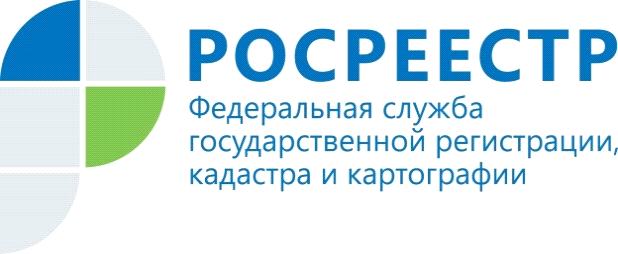 Итоги государственной регистрации прав на недвижимое имущество и сделок с ним в 1 полугодии 2018 годаУправлением Росреестра по Волгоградской области в 1 полугодии 2018 года принято 203 919 заявлений на государственную регистрацию прав. В сравнении              с 1 полугодием 2017 года данный показатель  увеличился на 10,7% (184 290). Вместе с тем, количество поступивших заявлений на государственный кадастровый учёт по сравнению с аналогичным периодом прошлого года снизилось на 4,5 % и составило 20 481 (21 447) заявлений. Всего в 1 полугодии текущего года Управлением зарегистрировано 212 188 прав (ограничений), обременений прав, сделок, что на 5,2 % больше, чем в 1 полугодии 2017 года (201 655). На кадастровый учет поставлено 20 957 объектов недвижимости, в том числе осуществлен государственный кадастровый учет 43 многоквартирных жилых домов.По результатам проведенного анализа принятия решений о приостановлении государственного кадастрового учета и государственной регистрации прав, а также об отказе в осуществлении государственного кадастрового учета и государственной регистрации прав установлено, что доля приостановлений по кадастровому учету составляет 7,84 % (14,01%), доля приостановлений по государственной регистрации прав – 0,93% (2,61%), доля отказов по кадастровому учету составляет 3,86% (10,24%), доля отказов по государственной регистрации прав - 0,12% (0,18%).Главный специалист-эксперт отдела координации и анализа деятельности в учетно-регистрационной сфере Управления Росреестра по Волгоградской области Виктория СлавгородскаяКонтакты для СМИПресс-служба Управления Росреестра по Волгоградской области.Контактное лицо: помощник руководителя Управления Росреестра по Волгоградской области,  Федяшова Евгения Александровна.Тел. 8(8442)95-66-49, 8-904-772-80-02pressa@voru.ru 